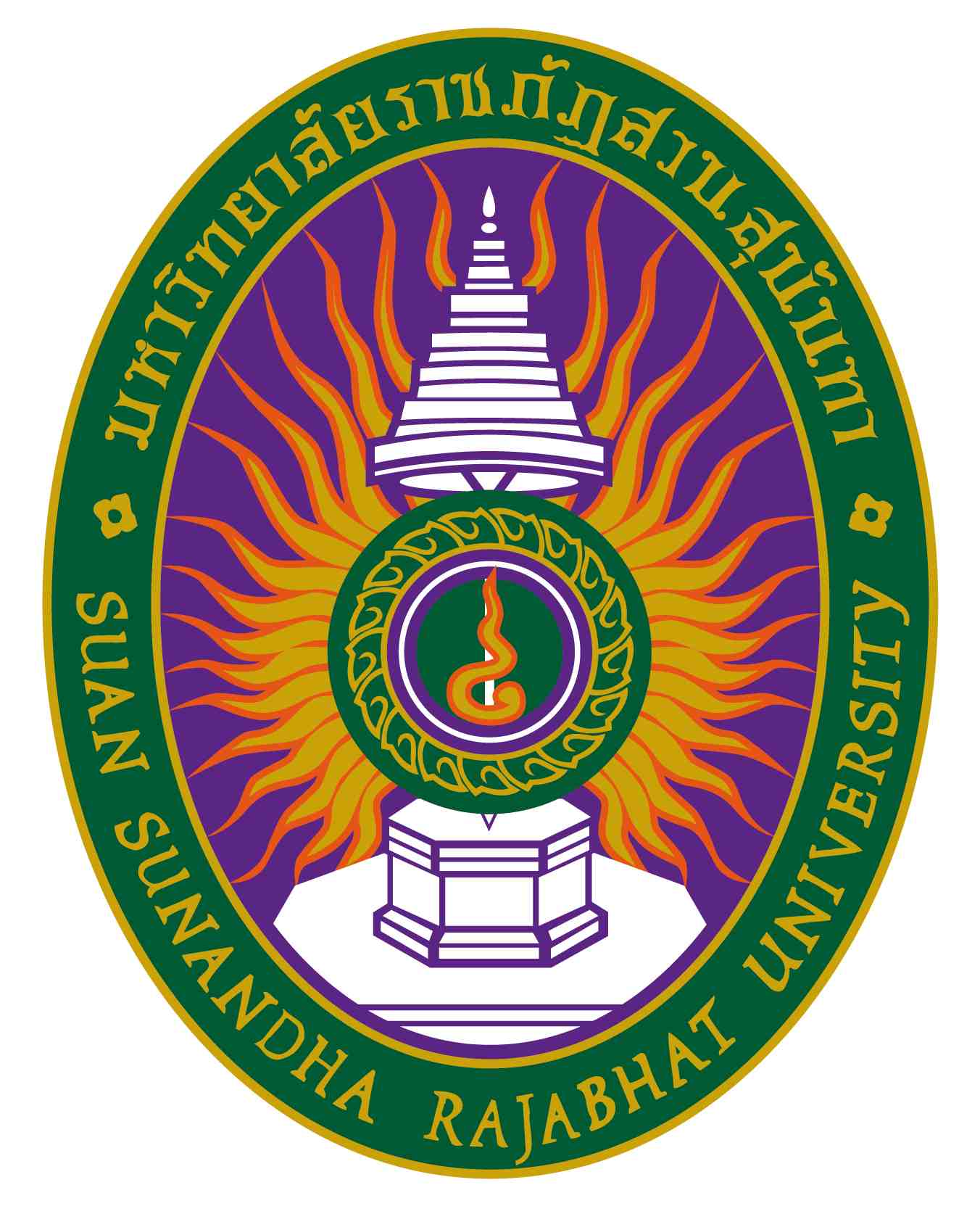 รายละเอียดของรายวิชา(Course Specification)รหัสวิชา TIN2201 รายวิชา การจัดการนวัตกรรมการค้า (Trade and Innovation Management)สาขาวิชาการจัดการการค้า วิทยาลัยนวัตกรรมและการจัดการ มหาวิทยาลัยราชภัฏสวนสุนันทาภาคการศึกษา  ๑  ปีการศึกษา ๒๕๖๔หมวดที่ ๑ ข้อมูลทั่วไป๑. รหัสและชื่อรายวิชา		รหัสวิชา			TIN2201 ชื่อรายวิชาภาษาไทย	การจัดการนวัตกรรมการค้าชื่อรายวิชาภาษาอังกฤษ	Trade and Innovation Management๒. จำนวนหน่วยกิต			๓ หน่วยกิต  ๓(๓-๐-๖)				๓. หลักสูตรและประเภทของรายวิชา๓.๑  หลักสูตร    			หลักสูตรบริหารธุรกิจบัณฑิต๓.๒ ประเภทของรายวิชา  		รายวิชาแกน สาขาวิชาการจัดการการค้า (การจัดการนวัตกรรมการค้า)๔.อาจารย์ผู้รับผิดชอบรายวิชาและอาจารย์ผู้สอน			๔.๑  อาจารย์ผู้รับผิดชอบรายวิชา		อาจารย์อรพรรรณ เดชา๔.๒ อาจารย์ผู้สอน			อาจารย์อรพรรณ  เดชา  	กลุ่มเรียน ๓๐๑ รหัส ๖๓๕.  สถานที่ติดต่อ		อาคาร ๓๗ วิทยาลัยนวัตกรรมและการจัดการ มหาวิทยาลัยราชภัฏสวนสุนันทา๖. ภาคการศึกษา / ชั้นปีที่เรียน		๖.๑ ภาคการศึกษาที่ 			๑/๒๕๖๓  ชั้นปีที่ ๑๖.๒ จำนวนผู้เรียนที่รับได้	ประมาณ	 ๔๐    คน๗. รายวิชาที่ต้องเรียนมาก่อน(Pre-requisite)  (ถ้ามี)	….....................ไม่มี..........................................๘. รายวิชาที่ต้องเรียนพร้อมกัน(Co-requisites) (ถ้ามี)	…............................ไม่มี...................................๙. สถานที่เรียน		ห้อง ๓๗๔๔ อาคาร ๓๗ วิทยาลัยนวัตกรรมและการจัดการ มหาวิทยาลัยราชภัฏสวนสุนันทา๑๐.วันที่จัดทำหรือปรับปรุง	วันที่  ๒๐ มิถุนายน  พ.ศ. ๒๕๖๔รายละเอียดของรายวิชาครั้งล่าสุดหมวดที่ ๒ จุดมุ่งหมายและวัตถุประสงค์๑. จุดมุ่งหมายของรายวิชา	๑.๑  มีความรู้ ความเข้าใจเกี่ยวกับความหมาย ความเป็นมา หลักการ ขอบข่าย หน้าที่ความรับผิดชอบ ขั้นตอนแนวคิด ทฤษฎีในการจัดการทรัพยากรมนุษย์ การแสวงหา การสรรหา การคัดเลือกการพัฒนาทรัพยากรมนุษย์ การประเมินผล การบริหารค่าตอบแทน ปัจจัยที่เกี่ยวข้องกับการบริหารทรัพยากรมนุษย์ และแรงงานสัมพันธ์	๑.๒ มีทักษะในการอธิบาย  การวิเคราะห์งาน  ทฤษฎี  แนวคิด  ขั้นตอน  ในการจัดการทรัพยากรมนุษย์  โดยศึกษาค้นคว้าเพิ่มเติมจากเอกสารตำราบทความทางวิชาการ งานวิจัยต่าง ๆจากสำนักวิทยบริการและแหล่งสืบค้นทางอินเทอร์เน็ต	๑.๓ มีความตระหนักถึงความสำคัญของกระบวนการจัดทรัพยากรมนุษย์ที่มีผลต่อความสำเร็จขององค์การและประยุกต์แนวคิดทฤษฎีกระบวนการและนำไปใช้๒. วัตถุประสงค์ในการพัฒนา/ปรับปรุงรายวิชา	๒.๑ เพื่อให้นักศึกษามีความรู้ความเข้าใจเกี่ยวกับขั้นตอนเบื้องต้นของการบริหารทัพยากรมนุษย์ในแนวคิดใหม่ ๆ การพัฒนาศาสตร์ด้านการบริหารทรัพยากรขององค์กรและหน่วยงานที่ปฏิบัติงานด้านทรัพยากรมนุษย์  จากประสบการณ์งานวิจัยหรือจากการบูรณาการกับศาสตร์อี่น ๆเพื่อเป็นพื้นฐานในการเรียนวิชาอื่นที่เกี่ยวข้องต่อไป๒.๒ เพื่อให้นักศึกษาเกิดความสมดุลระหว่างความเข้มแข็งทางวิชาการกับการเติบโตทางการเรียนรู่ ผ่านประสบการณ์ตรงแบบบูรณาการอันนำไปสู่การเปลี่ยนแปลงภายในตนเอง จนพัฒนาสู่สังคมแห่งปัญญา๒.๓ เพื่อให้มีทักษะการใช้เครื่องมือที่จำเป็นต่อการทำงาน เช่น การนำเสนองานผ่านคอมพิวเตอร์๒.๔ เพื่อให้มีความรู้ที่ทันสมัยและสามารถพัฒนาตวามรู้ของตนเองเพื่อไปใช้ในการวางแผนพัฒนาในสาpงานและพัฒนาสังคมหมวดที่ ๓ ลักษณะและการดำเนินการ๑. คำอธิบายรายวิชาความเป็นมา ทฤษฎี และหลักการในการบริหารทรัพยากรมนุษย์ ขอบข่ายหน้าที่ความรับผิดชอบและขั้นตอนในการบริหารทรัพยากรมนุษย์ การวิเคราะห์งาน การวางแผนกำลังคน การสรรหา การคัดเลือก การฝึกอบรม การพัฒนา การประเมินผล และปัจจัยที่เกี่ยวข้องกับการบริหารทรัพยากรมนุษย์๒. จำนวนชั่วโมงที่ใช้ต่อภาคการศึกษา๓. จำนวนชั่วโมงต่อสัปดาห์ที่อาจารย์ให้คำปรึกษาและแนะนำทางวิชาการแก่นักศึกษาเป็นรายบุคคล     	๓.๑  อาจารย์ประจำรายวิชาประกาศเวลาให้คำปรึกษาในชั่วโมงเรียน	๓.๒  ปรึกษาด้วยตนเองที่ห้องพักอาจารย์ผู้สอนที่ ชั้น ๓ อาคาร ๓๗ วิทยาลัยนวัตกรรมและการจัดการ 	๓.๓  ปรึกษาผ่านโทรศัพท์มือถือหมายเลข ๐๖๒ – ๕๙๑ – ๘๔๗๔	๓.๔  ปรึกษาผ่านจดหมายอิเล็กทรอนิกส์ (E-mail) : oraphan.de@ssru.ac.th 	๓.๕  ปรึกษาผ่านเครือข่ายสังคมออนไลน์ FB: Oraphan Decha   Line ID: tam_airwaysหมวดที่ ๔ การพัฒนาการเรียนรู้ของนักศึกษา๑. คุณธรรม จริยธรรม     	๑.๑  คุณธรรม จริยธรรม ที่ต้องพัฒนา(๑) ตระหนักในคุณค่าทางด้านคุณธรรม จริยธรรม มีความซื่อสัตย์สุจริตต่อสังคม(๒) มีวินัย ตรงต่อเวลา และมีความรับผิดชอบต่อตนเองและเวลาในการทำงาน(๓) มีน้ำใจเอื้อเฟื้อเผื่อแผ่และเป็นผู้มีความปรารถนาดีต่อผู้อื่น รวมไปถึงมีมนุษยสัมพันธ์ที่ดีต่อผู่ที่เกี่ยวข้องและคนในสังคม๑.๒  วิธีการสอน(๑) อธิบายพร้อมยกตัวอย่างสอดแทรกเนื้อหาสาระให้มีความเกี่ยวข้องและกำหนดให้นักเรียนอภิปรายแนวปฏิบัติที่ดีและเหมาสม(๒) กำหนดให้นักศึกษาหาตัวอย่างที่เกี่ยวข้องแล้วนำมาวิเคราะห์ตามหัวข้อที่เกี่ยวข้อง(๓) ศึกษาจากกรณีศึกษา (Case Study)๑.๓  วิธีการประเมินผล(๑)  พิจารณาจากพฤติกรรมการเข้าเรียนและการทำงานที่ได้รับมอบหมาย ได้อย่างถูกต้องและตรงเวลา(๒)  สังเกตพฤติกรรมการแสดงออกในชั้นเรียน รวมไปถึงการร่วมอภิปรายกลุ่มอย่างมีเหตุผล ถูกต้อง และสร้างสรรค์               	(๓)  ประเมินการวิเคราะห์กรณีศึกษาและประเมินผลการนำเสนองานผ่านโปรแกรมที่ทันสมัย๒.  ความรู้    	๒.๑  ความรู้ที่ต้องพัฒนา(๑) ความรอบรู้พื้นฐานในศาสตร์ที่เกี่ยวข้องทั้งทางสาขาวิชาการและวิชาชีพให้อยู่ในเกณฑ์ดี และสามารถนำมาประยุกต์ใช้ได้อย่างเหมาะสม(๒) มีความรู้ที่ทันสมัยและสามารถพัฒนาความรู้ของตนเองเพื่อนำไปใช้ในการวางแผนพัฒนาในสายงานของตนเองและพัฒนาสังคมได้(๓) สามารถติดตามความก้าวหน้าทางวิชาการและวิวัฒนาการทางด้านการพัฒนาทรัพยากรมนุษย์ โดยเฉพาะการบริหารจัดการองค์กรสมัยใหม่ได้อย่างมีประสิทธิภาพ         ๒.๒  วิธีการสอน		(๑) การบรรยายเชิงทฤษฎีโดยยึดหลักการสอนที่เน้นผู้เรียนเป็นสำคัญ 		(๒) การวิเคราะห์กรณีศึกษา (๓) การเปิดโอกาสให้ผู้เรียนได้ใช้ความรู้ ความสามารถอย่างเต็มศักยภาพ         ๒.๒  วิธีการประเมินผล		(๑) ทดสอบความรู้ ความเข้าใจก่อนเรียน        		(๒) สังเกตความสามารถในการร่วมอภิปราย        		(๓) ประเมินจากการนำเสนอผลการศึกษาค้นคว้า กรณีตัวอย่าง๓.  ทักษะทางปัญญา     	๓.๑  ทักษะทางปัญญา ที่ต้องพัฒนา           	(๑) พัฒนาความสามารถในการคิดอย่างเป็นระบบและต้องคิดแบบมีวิจารณญาณ  (๒) คิดเชื่อมโยงสมเหตุสมผลเพื่อนำไปใช้ในกระบวนการบริหารทรัพยากรมนุษย์ให้นักศึกษาทำงานอย่างเป็นระบบ (๓) สามารถมองเห็นความสัมพันธ์การเชื่อมโยงระหว่าง องค์ประกอบต่าง ๆ ของบริหารทรัพยากรมนุษย์ ตลอดจนถึงการแก้ไขปัญหาในการพัฒนาบริหารทรัพยากรมนุษย์(๔) สามารถสืบค้น ตีความ และประเมินข้อมูลสารสนเทศ เพื่อใช้ในการแก้ไขปัญหาอย่างสร้างสรรค์          ๓.๒ วิธีการสอน (๑) การบรรยายเชิงทฤษฎีโดยยึดหลักการสอนที่เน้นผู้เรียนเป็นสำคัญ (๒) การวิเคราะห์กรณีศึกษา (๓) การเปิดโอกาสให้ผู้เรียนได้ใช้ความรู้ ความสามารถอย่างเต็มศักยภาพ          ๓.๓ วิธีการประเมินผล (๑) การสอบปลายภาค โดยเน้นการคิดวิเคราะห์ (๒) การแสดงความคิดเห็นและการวิเคราะห์กรณีศึกษา (๓) ประเมินโดยเน้นความเข้าใจและความคิดที่เป็นระบบมาทำการวิเคราะห์ต่อยอด        	๔. ทักษะความสัมพันธ์ระหว่างบุคคลและความรับผิดชอบ      	๔.๑   ทักษะความสัมพันธ์ระหว่างบุคคลและความรับผิดชอบ ที่ต้องพัฒนา(๑) พัฒนาทักษะในการสร้างสัมพันธภาพระหว่างผู้เรียนด้วยกัน(๒) พัฒนาความเป็นผู้นำและผู้ตามในการทำงานเป็นทีม(๓) สามารถให้ความช่วยเหลือและอำนวยความสะดวกในการแก้ปัญหาสถานการร์ต่าง ๆระหว่างผู้เรียนได้๔.๒   วิธีสอน           	(๑) มอบหมายงานทั้งรายบุคคลและรายกลุ่ม           	(๒) จัดกิจกรรมกลุ่มในการวิเคราะห์กรณีศึกษา            		(๓) มีการสอดแทรกเรื่องความรับผิดชอบต่อตนเองและสังคม      	๔.๓   วิธีการประเมินผล          		(๑) ประเมินผลจากการนำเสนอผลงานด้วยวธีการที่ทันสมัยของแอพลิเคชันต่างๆ         		(๒) ประเมินผลจากพฤติกรรมการทำงานเป็นทีม         		(๓) ประเมินผลจากการอภิปราบกลุ่มด้วยประเด็นที่กำหนด๕.  ทักษะการวิเคราะห์เชิงตัวเลข การสื่อสารและการใช้เทคโนโลยีสารสนเทศ     	๕.๑  ทักษะการวิเคราะห์เชิงตัวเลข การสื่อสารและการใช้เทคโนโลยีสารสนเทศที่ต้องพัฒนา       		(๑) ทักษะในการสื่อสารทั้งการพูด การฟังการเขียน พร้อมทั้งเลือกใช้รูปแบบของสื่อเพื่อการนำเสนอได้อย่างเหมาะสม         		(๒)  ทักษะในการวิเคราะห์ข้อมูลจากกรณีศึกษา โดยใช้วิธีการสืบค้นข้อมูลทางอินเตอร์เน็ต รวมไปถึงการนำเทคโนโลยรเหล่านั้น มาใช้ในการนำเสนอผลงาน   	๕.๒  วิธีการสอน        		(๑) มอบหมายงานให้นักศึกษาค้นคว้าด้วยตนเองจากเว็บไซต์และคิดวิเคราะห์พร้อมทั้งนำเสนอและบอกแหล่งอ้างอิงของข้อมูล        		(๒) ฝึกวิเคราะห์สภาพปัญหาและสิ่งแวดล้อมที่เกี่ยวข้องกับการบริหารทรัพยากรมนุษย์        		(๓) นำเสนอผลการศึกษาข้อมูลงานโดยใช้เทคโนโลยีที่เหมาะสม   	๕.๓  วิธีการประเมินผล       		(๑) สังเกตพฤติกรรมในการสื่อสารทั้งการพูด  การฟังและการเขียน       		(๒) ตรวจสอบความเหมาะสมในการเลือกใช้สื่อเทคโนโลยีหมวดที่ ๕  แผนการสอนและการประเมินผล๑.  แผนการสอน๒.  แผนการประเมินผลการเรียนรู้หมวดที่ ๖ ทรัพยากรประกอบการเรียนการสอน๑.  เอกสารตำราหลักวิเชียร   วิทยอุดม. การบริหารทรัพยากรมนุษย์ฉบับแนวใหม่. กรุงเทพฯ : ธีระฟิมล์และไซเทกซ์, 2549๒.  หนังสือ เอกสารและข้อมูลอ้างอิงที่สำคัญจักร  อินทรจักร. คู่มือการบริหารทรัพยากรบุคคล.  กรุงเทพฯ สำนักพิมพ์บุ๊กแบงค์, 2544จุฑามาศ  ทวีไพบูลย์วงษ์.  การจัดการทรัพยากรมนุษย์. กรุงเทพฯ เพียร์สัน  เอ็ดดูเคชั่น  อินโดโซน่า     ณรงค์วิทย์  แสนทอง  การบริหารทรัพยากรมนุษย์สมัยใหม่. ภาคปฏิบัติ  กรุงเทพฯ 105 อาร์เซ็นเตอร์, 2547ณรงค์วิทย์  แสนทอง. การจัดทำ Job Description สมัยใหม่ (ภาคปฏิบัติ).  กรุงเทพฯ เอชอาร์เซนเตอร์, 2549สมชาย   หิรัญกิตติ. การบริหารทรัพยากรมนุษย์. กรุงเทพฯ : ธีระฟิมล์และไซเทกซ์, 2549สัมฤทธิ์ ยศสมศักดิ์. การบริหารทรัพยากรมนุษย์. กรุงเทพฯ :  เอ็ม. ที. เพรส, 2549  จำกัด, 2550แคปเนลลี่ และปีเตอร์. การว่าจ้างและรักษาบุคลากร.  กรุงเทพฯ เอ็กส์เปอร์เน็ท, 2550วิจัยทางด้านการบริหารทัพยากรมนุษย์ เรื่อง “The role of service quality, employee customer satisfaction and loyalty on the effective human resource management in the Pharmacies in Thailand: Mediating role of customer satisfaction” หมวดที่ ๗ การประเมินและปรับปรุงการดำเนินการของรายวิชา๑. กลยุทธ์การประเมินประสิทธิผลของรายวิชาโดยนักศึกษา        	การประเมินประสิทธิผลรายวิชานี้จัดทำโดยนักศึกษาจากการจัดกิจกรรมในการนำแนวคิดและความเห็นจากนักศึกษาดังนี้         	-   การตอบแบบสอบถามเพื่อประเมินผู้สอนและประเมินรายวิชา         	-   การสนทนากลุ่มระหว่างผู้สอนและผู้เรียน         	-   ให้ข้อเสนอแนะผ่านสื่ออิเล็กทรอนิกส์  ตามที่ผู้สอนทำเป็นช่องทางสื่อสารกับนักศึกษา๒. กลยุทธ์การประเมินการสอน         	การเก็บข้อมูลเพื่อประเมินการสอนมีกลยุทธ์ดังนี้          	-   ระดับผลการเรียนของนักศึกษา          	-   การทวนสอบผลการประเมินการเรียนรู้๓. การปรับปรุงการสอน        	เมื่อได้ผลการประเมินการสอนเพื่อนำข้อมูลมาวิเคราะห์หาแนวทางปรับปรุงพัฒนาการเรียนการสอนให้ดียิ่งขึ้น   โดยปรับปรุงเนื้อหาที่สอน วิธีการวัดผลและประเมินผล๔. การทบทวนสอบมาตรฐานผลสัมฤทธิ์ของนักศึกษาในรายวิชา       	-  ในระหว่างกระบวนการเรียนการสอนมีการทดสอบผลสัมฤทธิ์ในผลการเรียนรู้ที่วัด       	-  ในการสอบปลายภาคให้มีการวัดและประเมินผลการเรียนรู้ที่สำคัญอีกครั้ง       	-  ความถูกต้องของรายงานที่จัดทำ       	-  การตรวจผลงานให้มีการสุ่มสัมภาษณ์เพื่อประสิทธิผล๕. การดำเนินการทบทวนและวางแผนปรับปรุงประสิทธิผลของรายวิชา        	จากการประเมินผลและทวนสอบผลสัมฤทธิ์ประสิทธิผลรายวิชา   ได้มีการวางแผนปรับปรุงการสอนและรายละเอียดวิชา   เพื่อให้เกิดคุณภาพมากขึ้นดังนี้       	-   ปรับปรุงรายวิชาอย่างน้อยทุก 4 ปี  ตามข้อเสนอแนะและผลการทวนสอบผลสัมฤทธิ์       	-   เปลี่ยนหรือจัดการเรียนการสอนเป็นทีม  หรือแบ่งหัวข้อรับผิดชอบ***********************แผนที่แสดงการกระจายความรับผิดชอบมาตรฐานผลการเรียนรู้จากหลักสูตรสู่รายวิชา (Curriculum Mapping)ตามที่ปรากฏในรายละเอียดของหลักสูตร (Programme Specification) มคอ. ๒ความรับผิดชอบในแต่ละด้านสามารถเพิ่มลดจำนวนได้ตามความรับผิดชอบบรรยาย (ชั่วโมง)สอนเสริม(ชั่วโมง)ปฏิบัติ/งานภาคสนาม/การฝึกงานการศึกษาด้วยตนเอง(ชั่วโมง)บรรยาย ๓ ชั่วโมง ต่อสัปดาห์สอนเสริมตามความต้องการของนักศึกษาไม่มีการฝึกปฏิบัติการการศึกษาด้วยตนเอง ๖ ชั่วโมงต่อสัปดาห์สัปดาห์ที่หัวข้อ/รายละเอียดจำนวนชั่วโมงกิจกรรมการเรียน การสอน  สื่อที่ใช้ (ถ้ามี)ผู้สอน๑ – ๒- แนะนำเนื้อหารายวิชาและการประเมินผลความเข้าใจเบื้องต้นเกี่ยวกับการบริหารทรัพยากรมนุษย์- ความรู้เกี่ยวกับการจัดการทรัพยากรมนุษย์- ปรัชญาและแนวคิดทางด้านการจัดการทรัพยากรมนุษย์๖- แนะนำการเรียนการสอน- Google Meet- Google Classroom- Zoom Meeting- แจกเอกสารประกอบการสอน- มอบหมายรายงานกลุ่มอาจารย์อรพรรณ เดชา๓การวิเคราะห์งาน- ความหมายและประโยชน์ของการวิเคราะห์งาน- กระบวนการในการรวบรวมข้อมูลเกี่ยวกับงาน- คำบรรยายลักษณะงาน- คุณสมบัติเฉพาะของงาน แนวการจัดทำคุณสมบัติเฉพาะของงาน และการประเมินผล๓- บรรยายประกอบเอกสารประกอบการสอนและสื่อมัลติมีเดีย- Google Meet- Google Classroom- Zoom Meetingอาจารย์อรพรรณ เดชา๔ – ๕การวางแผนทรัพยากรมนุษย์- ความหมายการวางแผนทรัพยากรมนุษย์- วัตถุประสงค์ของการวางแผนทรัพยากรมนุษย์- ความสำคัญการวางแผนทรัพยากรมนุษย์- ประโยชน์การวางแผนทรัพยากรมนุษย์- ความสัมพันธ์ระหว่างการวางแผนทรัพยากรมนุษย์ และหลักการกำหนดทิศทาง- กระบวนการวางแผน ทรัพยากรมนุษย์- การพยากรณ์ทรัพยากรมนุษย์- บุคคลที่รับผิดชอบในการวางแผนทรัพยากรทรัพยากรมนุษย์๖- บรรยายประกอบเอกสารประกอบการสอนและสื่อมัลติมีเดีย- Google Meet- Google Classroom- Zoom Meetingอาจารย์อรพรรณ เดชา๖การสรรหา- ความหมายของการสรรหา- วัตถุประสงค์ของการสรรหา- แนวคิดในการสรรหาทรัพยากรมนุษย์- กระบวนการสรรหาทรัพยากรมนุษย์- แหล่งการสรรหาทรัพยากรมนุษย์- วิธีการการสรรหาทรัพยากรมนุษย์๓- บรรยายประกอบเอกสารประกอบการสอนและสื่อมัลติมีเดีย- Google Meet- Google Classroom- Zoom Meetingอาจารย์อรพรรณ เดชา๗การคัดเลือก- ความหมายของการคัดเลือก- วัตถุประสงค์ของการคัดเลือก- องค์ประกอบที่ใช้ในการคัดเลือก- ลักษณะทรัพยากรมนุษย์ที่มีคุณภาพ- เครื่องมือเครื่องใช้ในการคัดเลือก- เกณฑ์ทั่วไปในการคัดเลือก- กระบวนการคัดเลือก- วิธีการคัดเลือก๓- บรรยายประกอบเอกสารประกอบการสอนและสื่อมัลติมีเดีย- Google Meet- Google Classroom- Zoom Meetingอาจารย์อรพรรณ เดชา๘สอบกลางภาค    ๒๐  คะแนนGoogle Formสอบกลางภาค    ๒๐  คะแนนGoogle Formสอบกลางภาค    ๒๐  คะแนนGoogle Formอาจารย์อรพรรณ เดชา๙ – ๑๐การพัฒนาทรัพยากรมนุษย์- ความหมายของการพัฒนาทรัพยากรมนุษย์- วัตถุประสงค์ของการพัฒนาทรัพยากรมนุษย์- ประโยชน์ของการพัฒนาทรัพยากรมนุษย์- ขอบเขตของการพัฒนาทรัพยากรมนุษย์- ระบบของการพัฒนาทรัพยากรมนุษย์- กระบวนการฝึกอบรมและการพัฒนาทรัพยากรมนุษย์- ปัญหาและอุปสรรคการพัฒนาทรัพยากรมนุษย์๖- บรรยายประกอบเอกสารประกอบการสอนและสื่อมัลติมีเดีย- Google Meet- Google Classroom- Zoom Meetingอาจารย์อรพรรณ เดชา๑๑ – ๑๒การประเมินผลการปฏิบัติงาน- ความหมายของการประเมินผลการปฏิบัติงาน- ประโยชน์ของการประเมินผลการปฏิบัติงาน- หลักการ การประเมินผลการปฏิบัติงาน- กระบวนการการประเมินผลการปฏิบัติงาน- เทคนิคที่ใช้ในการประเมินผลการปฏิบัติงาน- อุปสรรคและข้อบกพร่องในการประเมินผลการปฏิบัติงาน- หลักฐานที่ใช้ในการประเมินผลการปฏิบัติงาน๖- บรรยายประกอบเอกสารประกอบการสอนและสื่อมัลติมีเดีย- Google Meet- Google Classroom- Zoom Meetingอาจารย์อรพรรณ เดชา๑๓ – ๑๔การบริหารค่าตอบแทน- ความหมายของค่าตอบแทน- ความสำคัญของค่าตอบแทน- ส่วนประกอบของค่าตอบแทน- วัตถุประสงค์ของการจ่ายค่าตอบแทน- หลักการบริหารค่าตอบแทน- ปัจจัยโดยทั่วไปที่มีอิทธิพลในการจ่ายค่าตอบแทน- ประเภทของค่าตอบแทน- หลักการกำหนดอัตราค่าจ้างและเงินเดือน- การควบคุมค่าใช้จ่ายด้านบุคลากร- สุขภาพและความปลอดภัย๖- บรรยายประกอบเอกสารประกอบการสอนและสื่อมัลติมีเดีย- Google Meet- Google Classroom- Zoom Meetingอาจารย์อรพรรณ เดชา๑๕ – ๑๖องค์กรที่เกี่ยวข้องกับการบริหารทรัพยากรมนุษย์และแรงงานสัมพันธ์- ความหมายของแรงงานสัมพันธ์- ความสำคัญและประโยชน์ของแรงงานสัมพันธ์- แนวคิดและหลักการแรงงานสัมพันธ์- กฎหมายแรงงานสัมพันธ์- องค์กรแรงงานและระบบไตรภาคี- การคุ้มครองแรงงาน๖- บรรยายประกอบเอกสารประกอบการสอนและสื่อมัลติมีเดีย- Google Meet- Google Classroom- Zoom Meetingอาจารย์อรพรรณ เดชา๑๗สอบปลายภาค    ๓๐  คะแนนGoogle Formสอบปลายภาค    ๓๐  คะแนนGoogle Formสอบปลายภาค    ๓๐  คะแนนGoogle Formอาจารย์อรพรรณ เดชาผลการเรียนรู้วิธีการประเมินสัปดาห์ที่ประเมินสัดส่วนของคะแนน๑.๑, ๑.๒, ๒.๑, ๒.๒, ๒.๓, ๓.๒, ๔.๑, ๔.๓, ๕.๑, ๕.๔แบบฝึกหัด๑ - ๗๑๐ %๑.๑, ๑.๒, ๑.๓, ๒.๑, ๒.๒, ๒.๓, ๓.๑, ๓.๒, ๔.๑, ๔.๓, ๕.๑สอบกลางภาค๘๓๐ %๑.๑, ๑.๒, ๒.๑, ๒.๒, ๒.๓, ๓.๒, ๔.๑แบบฝึกหัด๙ - ๑๔๑๐ %๑.๑, ๑.๒, ๒.๑, ๒.๒, ๒.๓, ๓.๒, ๔.๑, ๔.๓, ๕.๑, ๕.๔รายงานการนำเสนอ๑๕ ๒๐ %๑.๑, ๑.๒, ๑.๓, ๒.๑, ๒.๒, ๒.๓, ๓.๑, ๓.๒, ๔.๑, ๔.๓, ๕.๑สอบปลายภาค๑๖๓๐ %รายวิชาคุณธรรม จริยธรรมคุณธรรม จริยธรรมคุณธรรม จริยธรรมคุณธรรม จริยธรรมคุณธรรม จริยธรรมคุณธรรม จริยธรรมคุณธรรม จริยธรรมความรู้ความรู้ความรู้ความรู้ความรู้ความรู้ความรู้ทักษะทางปัญญาทักษะทางปัญญาทักษะทางปัญญาทักษะทางปัญญาทักษะความสัมพันธ์ระหว่างบุคคลและความรับผิดชอบทักษะความสัมพันธ์ระหว่างบุคคลและความรับผิดชอบทักษะความสัมพันธ์ระหว่างบุคคลและความรับผิดชอบทักษะความสัมพันธ์ระหว่างบุคคลและความรับผิดชอบทักษะความสัมพันธ์ระหว่างบุคคลและความรับผิดชอบทักษะความสัมพันธ์ระหว่างบุคคลและความรับผิดชอบทักษะการวิเคราะห์เชิงตัวเลข การสื่อสาร และการใช้เทคโนโลยีสารสนเทศทักษะการวิเคราะห์เชิงตัวเลข การสื่อสาร และการใช้เทคโนโลยีสารสนเทศทักษะการวิเคราะห์เชิงตัวเลข การสื่อสาร และการใช้เทคโนโลยีสารสนเทศทักษะด้านอื่น ๆรายวิชาความรับผิดชอบหลัก                                                        ความรับผิดชอบรองความรับผิดชอบหลัก                                                        ความรับผิดชอบรองความรับผิดชอบหลัก                                                        ความรับผิดชอบรองความรับผิดชอบหลัก                                                        ความรับผิดชอบรองความรับผิดชอบหลัก                                                        ความรับผิดชอบรองความรับผิดชอบหลัก                                                        ความรับผิดชอบรองความรับผิดชอบหลัก                                                        ความรับผิดชอบรองความรับผิดชอบหลัก                                                        ความรับผิดชอบรองความรับผิดชอบหลัก                                                        ความรับผิดชอบรองความรับผิดชอบหลัก                                                        ความรับผิดชอบรองความรับผิดชอบหลัก                                                        ความรับผิดชอบรองความรับผิดชอบหลัก                                                        ความรับผิดชอบรองความรับผิดชอบหลัก                                                        ความรับผิดชอบรองความรับผิดชอบหลัก                                                        ความรับผิดชอบรองความรับผิดชอบหลัก                                                        ความรับผิดชอบรองความรับผิดชอบหลัก                                                        ความรับผิดชอบรองความรับผิดชอบหลัก                                                        ความรับผิดชอบรองความรับผิดชอบหลัก                                                        ความรับผิดชอบรองความรับผิดชอบหลัก                                                        ความรับผิดชอบรองความรับผิดชอบหลัก                                                        ความรับผิดชอบรองความรับผิดชอบหลัก                                                        ความรับผิดชอบรองความรับผิดชอบหลัก                                                        ความรับผิดชอบรองความรับผิดชอบหลัก                                                        ความรับผิดชอบรองความรับผิดชอบหลัก                                                        ความรับผิดชอบรองความรับผิดชอบหลัก                                                        ความรับผิดชอบรองความรับผิดชอบหลัก                                                        ความรับผิดชอบรองความรับผิดชอบหลัก                                                        ความรับผิดชอบรองความรับผิดชอบหลัก                                                        ความรับผิดชอบรองหมวดวิชาศึกษาทั่วไป๑๒๓๔๕๖๗๑๒๓๔๕๖๗๑๒๓๔๑๒๓๔๕๖๑๒๓CIM ๑๑๐๔ รายวิชา การบริหารทรัพยากรมนุษย์ (Human Resource Management)